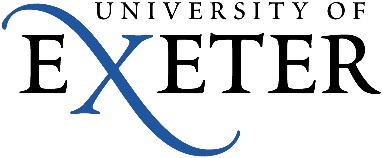 Grand Challenges Cover SheetIn the blank space on the information sheet, please fill out the following:Insert a brief description (approximately  2-3 sentences) about the nature and purpose of your specific group activity here:*You are being asked to take part because____________________________ (e.g. you work for an organisation with a particular interest in the challenge/we are approaching people at random/you have responded to an invitation on social media….. please complete as appropriate)*You will be asked to ____________________ (e.g. complete a questionnaire/ take part in an interview lasting approximately x minutes…please complete as appropriate). The information that you provide will be recorded as_______ e.g. a transcript/written text/data video/audio/photographs …… please complete as appropriate) 